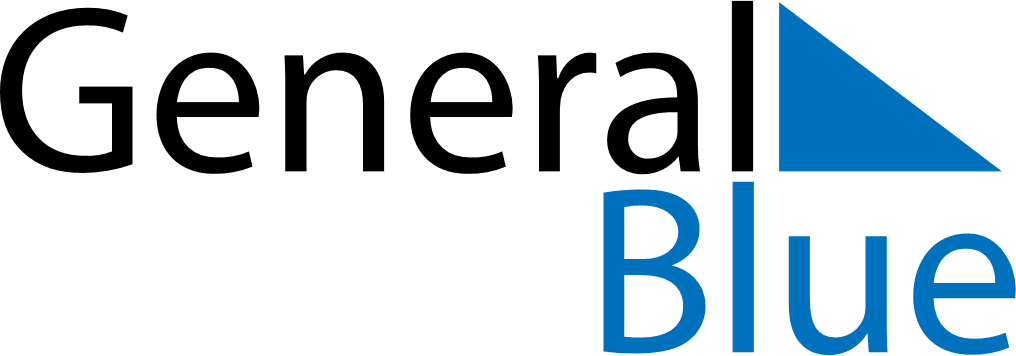 June 2027June 2027June 2027SloveniaSloveniaSUNMONTUEWEDTHUFRISAT123456789101112Primož Trubar Day1314151617181920212223242526Statehood Day27282930